TKO ĆE U ŠKOLU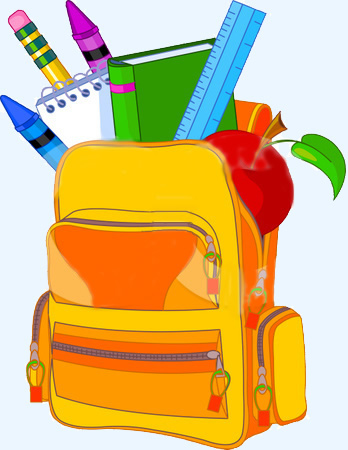 Uoči prvog dana škole Ana je navila budilicu da ne zakasni. Budilica je dugo zvonila, zvonila, napokon i odzvonila, ali se Ana nije budila. No zato je njezina torba već dugo bila budna.– Ana, probudi se! –  zovne nježno torba. – Moramo u školu!Ana se protegne, nekoliko puta zijevne i okrene se na drugu stranu mrmljajući:– Samo još malo! Ti se uvijek prerano spremiš za školu. Ako si baš nestrpljiva, kreni bez mene.Torba se na trenutak zbuni, ali onda joj se prijedlog svidi.– Uostalom, zašto ne bih mogla i sama otići u školu? Ionako nosim u sebi sve što treba znati i naučiti!Pokupila je knjige, bilježnice i pernicu. Nije zaboravila ni papuče ni sendvič koji je mama priredila za Anu.Premda su je prolaznici na ulici i učenici u školskom dvorištu začuđeno promatrali, koračala je sigurno, ne zaustavljajući se. Kad je ušla u razred, mirno je sjela u Aninu klupu i rekla njezinoj prijateljici:– Zdravo! Ja sam nova učenica. I tvoja prijateljica.– Gdje je Ana? – upita Ivana, Anina suučenica iz klupe, jer je odmah prepoznala Aninu torbu.– Još spava! Ona školu baš ne voli!Na torbine riječi razred prasne u smijeh. Od glasnog smijeha probudi se i Ana te odmah očima odšeta do torbe. Ona je mirno stajala pokraj stola, gdje ju je sinoć ostavila.– Hm, varaš se! – nasmiješi joj se Ana. – To je samo san. Jedva čekam da krenem u školu.
ODGOVORI NA PITANJA!Tko se nije mogao ujutro probuditi?Tko je već bio budan?Tko je krenuo u školu?Gdje je torba sjela?Što je torba rekla Aninoj prijateljici?Što je torba odgovorila gdje je Ana?Zašto se Ana probudila?